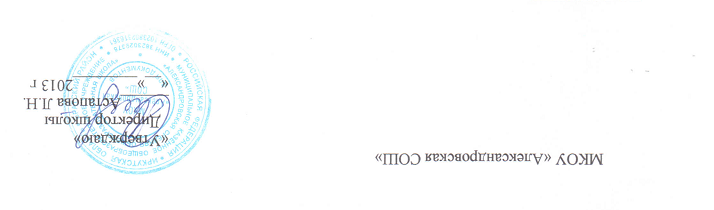 ПОЛОЖЕНИЕо Всероссийских спортивных играх школьников «Президентские спортивные игры»I. ОБЩИЕ ПОЛОЖЕНИЯНастоящее положение разработано в соответствии с Указом Президента Российской Федерации от 30 июля . № 948 «О проведении всероссийских спортивных соревнований (игр) школьников», порядком проведения Всероссийских спортивных игр школьников «Президентские спортивные игры» (далее - Президентские спортивные игры), утвержденным приказом Минобрнауки России и Минспорттуризма России от 27 сентября . № 966/1009 (зарегистрирован в Минюсте России 16 ноября ., регистрационный № 18976), распоряжение министерства образования Иркутской области от 29 декабря  2012 года № 1522-мр « О проведении в 2012 – 2013 учебном  году этапов Всероссийских спортивных игр» и определяет порядок проведения Всероссийских спортивных игр школьников «Президентские спортивные игры» (далее - Президентские спортивные игры) в 2012 – 2013 учебном году.Основными целями и задачами Президентских спортивных игр являются:определение лучших команд МКОУ «Александровская СОШ», сформированных из обучающихся, добившихся наилучших результатов в наиболее медалеемких летних олимпийских видах спорта;пропаганда здорового образа жизни, формирование позитивных жизненных установок подрастающего поколения, гражданское и патриотическое воспитание обучающихся, приобщение к идеалам и ценностям олимпизма;развитие соревновательной деятельности обучающихся по различным видам спорта.МЕСТО И СРОКИ ПРОВЕДЕНИЯШкольный этап Президентских спортивных игр проводится в сентябре – январе  текущего учебного года.  Школьный этап  Президентских спортивных игр проводится в МКОУ «Александровская СОШ» в соответствии с данным положением и методическими рекомендациями «О проведении в 2012-2013 годах школьного и муниципального этапов Всероссийских спортивных соревнований школьников «Президентские состязания» и Всероссийских спортивных игр школьников «Президентские спортивные игры».  Муниципальный, школьный этапы Президентских спортивных игр проводятся в соответствии с программой обязательных видов регионального этапа Президентских спортивных игр. III. ОРГАНИЗАТОРЫ МЕРОПРИЯТИЯОбщее руководство подготовкой этапов  Президентских спортивных игр осуществляет   организационный комитет (Приложение 1). Оперативное управление соревнованиями, оформление документации и отчёта о результатах соревнований возлагается на судейские коллегии.  IV. ТРЕБОВАНИЯ К УЧАСТНИКАМ И УСЛОВИЯ ИХ ДОПУСКАВ первом (школьном) этапе Президентских спортивных игр принимают участие обучаюшиеся с 5 по 11 классы. К  участию  допускаются обучающиеся  в государственном казённом образовательном учреждении, имеющие соответствующую подготовку и допуск врача по состоянию здоровья. Участники, отнесенные к специальной и подготовительной медицинским группам здоровья, к соревнованиям не допускаются.Количество участников соревнований команды-класса – 8 человек (4 юноши, 4 девушки) в каждой возрастной категории. Возрастная категория участников соревнований:Старшая возрастная категория (А) – юноши, девушки  9-11 классов;Средняя возрастная категория (Б) – юноши, девушки 7-8 классов;Младшая возрастная категория (В) –  юноши, девушки  5-6 классов.V. ПРОГРАММА МЕРОПРИЯТИЯПрограмма I (школьного) этапа Президентских спортивных игр включает соревнования по следующим видам спорта:    Обязательные виды: уличный баскетбол, легкая атлетика,  волейбол;Каждая команда-класс должна принять участие во всех обязательных  видах спорта. За неучастие команды-класса в одном из обязательных видов спорта ей присваивается последнее место в данном виде спорта и плюс четыре штрафных очка.Волейбол.Соревнования командные. Принимает участие смешанные команды в составе   6 человек (4 юноши и 2 девушки).   Замены проводятся только юноша на юношу, девушка на девушку. Соревнования проводятся из 3-х партий, первые две партии до 25 очков, третья до 15. Легкая атлетика.Соревнования лично-командные, включают многоборье и смешанную эстафету. Многоборье проводится раздельно среди юношей и девушек. Состав команды 8 человек (4 юноши и 4 девушки). 	Каждый участник выступает во всех видах многоборья:бег   (юноши и девушки) - выполняется на беговой дорожке с низкого старта, каждый участник должен от старта до финиша придерживаться своей дорожки;бег  (юноши) и  (девушки) - выполняется на беговой дорожке с  высокого старта; прыжок в длину (юноши и девушки) - выполняется с разбега;  участнику предоставляется три попытки, результат определяется по лучшей попытке; метание  мяча (юноши и девушки) - выполняется с разбега; каждому участнику предоставляется одна тренировочная и три зачетных попытки подряд; итоговый результат определяется по лучшему результату из трех попыток; мяч для метания -  малый ();Смешанная эстафета 16х100 м. Состав команды 8 человек (4 юноши и 4 девушки). Старт первого этапа осуществляется с низкого старта по своим дорожкам. В эстафете 16 х  участники команды, за исключением первого бегуна, могут начать бег не более чем за  до начала зоны передачи эстафетной палочки. В беговых видах в каждом забеге для всех участников разрешен только один фальстарт без дисквалификации участника, его совершившего. Любой участник, допустивший дальнейшие фальстарты, отстраняется от участия в соревновании.Результаты в беговых дисциплинах фиксируется с помощью автоматического  хронометража с дублированием ручным хронометражем.Уличный баскетбол.Соревнования командные, проводятся раздельно среди юношей и девушек.   Состав команды 4 человека (3  игрока на площадке и 1 запасной).   Игра проходит на половине баскетбольной площадки.  Основное время игры составляет 8 минут  «грязного» времени. В игре должны быть задействованы все 4 игрока команды.VI. УСЛОВИЯ ПОДВЕДЕНИЯ ИТОГОВМесто, занятое  командой, в комплексном зачете определяется по наименьшей сумме мест, занятых командами-классами в общекомандных зачетах по всем видам программы, умноженных на коэффициент: волейбол – 1,5; баскетбол (уличный баскетбол) – 1,5; бадминтон – 1,5; легкая атлетика – 2, плавание - 2.1. В общекомандный зачет идет место, занятое командой в волейболе (пионерболе).2. В общекомандный зачет по баскетболу (уличный баскетбол) идет сумма мест, занятых в командных зачетах юношами и девушками.В случае равенства очков у двух и более команд-классов, преимущество получает команда-класс, имеющая наибольшее количество первых, вторых, третьих и т.д. мест, занятых в общекомандных зачетах. В случае равенства общекомандных зачетов преимущество получает команда, имеющая наибольшее количество первых, вторых, третьих и т.д. мест, занятых в  командных зачетах.VII. НАГРАЖДЕНИЕКоманда-класс, занявшая в общем зачете первое место,  награждается дипломом.Команды-классы, занявшие в общем зачете второе и третье место, награждаются грамотами соответствующих степеней.VIII. ОБЕСПЕЧЕНИЕ БЕЗОПАСНОСТИ УЧАСТНИКОВ И ЗРИТЕЛЕЙФизкультурные мероприятия проводятся на объектах спорта, отвечающих требованиям соответствующих нормативных правовых актов, действующих на территории Российской Федерации и направленных на обеспечение общественного порядка и безопасности участников и зрителей, при наличии актов готовности объектов спорта к проведению физкультурных мероприятий, утвержденных в установленном порядке.IX. ПОДАЧА ЗАЯВОК НА УЧАСТИЕИменные заявки установленного образца (приложение 2), заверенные классным руководителем  и медицинским работником предоставляются на совещании представителей перед соревнованиями. Изменения или дополнения к именным заявкам подаются в судейскую коллегию в день соревнований.Приложение   1Состав оргкомитетаПредседатель оргкомитета:Астапова Л.Н..  – Директор МКОУ «Александровская  СОШ»Члены организационного комитета: Терен Т.И. –  заместитель директора по ВР МКОУ «Александровская  СОШ»;Бабкин Г.Г. – учитель физической культуры МКОУ «Александровская  СОШ»;Елышев Д.П. – учитель информатики МКОУ «Александровская  СОШ».Приложение 2ЗАЯВКАна участие в школьном  этапе Всероссийских спортивных игр«Президентские спортивные игры»Команда  _______________ МКОУ «Александровская СОШ»К соревнованиям допущено_________________________Врач (медсестра)___________________/______________________/Классный руководитель  ____________/_________________/Приложение  3СТАРТОВЫЙ ПРОТОКОЛна участие ____________________________________________________________         Команда __________________________________________________Представитель команды__________________________________________№Виды спортаСостав командыСостав командыКоличество днейФормаучастия№Виды спортаЮношиДевушкиКоличество днейФормаучастия1.Уличный баскетбол 44     7Командная2.Легкая атлетика44     7Лично-командная3.Волейбол 63     7Командная№ п/пФамилия, имяГод рожденияВиза врача№ п/пФамилия, имяРезультат ЮношиЮношиЮношиЮношиЮноши1.2.3.4.ДевушкиДевушкиДевушкиДевушкиДевушки1.2.3.4.